DRAFT(REVISION)Associated Document
to the 
General Introduction to the Examination 
of Distinctness, Uniformity and Stability and the 
Development of Harmonized Descriptions of New Varieties of Plants (document TG/1/3)Document TGP/0

“List of TGP Documents and Latest Issue Dates”Document prepared by the Office of the Union

to be considered by the Council at its forty-eighth ordinary session,
to be held in Geneva on October 16, 2014

Disclaimer:  this document does not represent UPOV policies or guidance[End of document]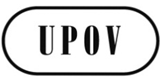 ETGP/0/7 Draft 1ORIGINAL:  EnglishDATE:  September 18, 2014INTERNATIONAL UNION FOR THE PROTECTION OF NEW VARIETIES OF PLANTS INTERNATIONAL UNION FOR THE PROTECTION OF NEW VARIETIES OF PLANTS INTERNATIONAL UNION FOR THE PROTECTION OF NEW VARIETIES OF PLANTS GenevaGenevaGenevaDocument referenceIssueTitleIssue dateTGP/0/7List of TGP Documents and Latest Issue DatesOctober 16, 2014TGP/1General Introduction With Explanationsnot yet issuedTGP/2/2List of Test Guidelines Adopted by UPOV October 16, 2014TGP/3Varieties of Common Knowledgenot yet issued TGP/4/1Constitution and Maintenance of Variety CollectionsApril 11, 2008TGP/5Experience and Cooperation in DUS TestingIntroductionIntroductionOctober 30, 2008Section 1/2Model Administrative Agreement for International Cooperation in the Testing of VarietiesOctober 30, 2008Section 2/3UPOV Model Form for the Application for Plant Breeders’ RightsOctober 21, 2010Section 3/1Technical Questionnaire to be Completed in Connection with an Application for Plant Breeders’ Rights April 6, 2005Section 4/2UPOV Model Form for the Designation of the Sample of the VarietyOctober 30, 2008Section 5/2UPOV Request for Examination Results and UPOV Answer to the Request for Examination ResultsOctober 30, 2008Section 6/2UPOV Report on Technical Examination and UPOV Variety DescriptionOctober 30, 2008Section 7/2UPOV Interim Report on Technical ExaminationOctober 30, 2008Section 8/1Cooperation in ExaminationApril 6, 2005Section 9/1List of Species in Which Practical Knowledge has Been Acquired or for Which National Test Guidelines Have Been EstablishedApril 6, 2005Section 10/3Notification of Additional CharacteristicsOctober 16, 2014Section 11/1Examples of Policies and Contracts for Material Submitted by the BreederOctober 30, 2008TGP/6/1Arrangements for DUS TestingSection 1/1IntroductionApril 6, 2005Section 2/1Examples of Arrangements for DUS TestingApril 6, 2005Section 3/1Declaration on the Conditions for the Examination of a Variety Based on Trials Carried Out by or on behalf of the BreederApril 6, 2005TGP/7/4Development of Test GuidelinesOctober 16, 2014TGP/8/2Trial Design and Techniques Used in the Examination of Distinctness, Uniformity and StabilityOctober 16, 2014TGP/9/1Examining DistinctnessApril 11, 2008TGP/10/1Examining UniformityOctober 30, 2008TGP/11/1Examining StabilityOctober 20, 2011TGP/12/2Guidance on Certain Physiological CharacteristicsNovember 1, 2012TGP/13/1Guidance for New Types and SpeciesOctober 22, 2009TGP/14/2Glossary of Terms Used in UPOV DocumentsOctober 24, 2013TGP/15/1Guidance on the Use of Biochemical and Molecular Markers in the Examination of Distinctness, Uniformity and Stability (DUS)October 24, 2013